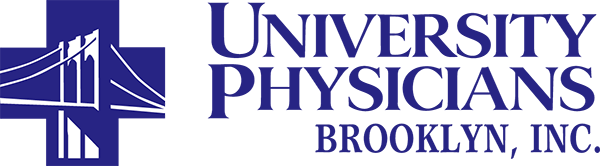 AUTHORIZATION FORMWe understand that information about you and your health is personal and we are committed to protecting the privacy of that information. Because of this commitment, we must obtain your special authorization before we may use or disclose your protected health information for the purposes described below. This form provides that authorization and helps us make sure that you are properly informed of how this information will be used or disclosed. Please read the information below carefully before signing this form. A representative of University Physicians of Brooklyn is available to answer any questions regarding this authorization.Patient Name: ___________________________________	MR#: _______________________Address:          _______________________________________________________________                        _______________________________________________________________DOB:  _____________   Telephone#: (Day)  _________________    (Eve)________________1. Persons/ Organizations disclosing the information:    __ University Hospital of Brooklyn- Main    __ University Hospital of Brooklyn- Lefferts    __ University Hospital of Brooklyn- Midwood    __ University Hospital of Brooklyn- Throop    __ University Hospital of Brooklyn- Dialysis Center    __ SUNY Downstate Medical Center at Bay Ridge    __ University Physicians of Brooklyn, Inc. (UPB)    __ Research Foundation    __ Student/ Employee Health    __ Other; specify ______________________________2. The information may be disclosed to and used by the following individual or organization:    Name:          _______________________________________________________________________    Address:      _______________________________________________________________________                         _______________________________________________________________________   Telephone #: ________________________________________3. Information to be disclosed:    ___ A. Complete Medical Record    ___ B. Partial Medical Record:     Period(s) of hospitalization or treatment from:  _____ /_____ /______ to _____ /_____ /_____      [   ] In-patient Hospitalization    [   ] Outpatient Treatment   [  ] Ambulatory Surgery    [   ] ER    __ Discharge Summary    __ History & Physical Examination    __ Progress Notes    __ Consultation Reports    __ Operative Reports    __ Radiology Reports    __ Laboratory Tests    __ Clinic Visit; specify clinic name ______________________    __ Other; specify ___________________________________4.	New York State regulations [ NY Public Health Law §2782(1)(b) ] require a special authorization for release of information regarding mental health, any HIV- related condition (including HIV-related test, illness, AIDS or any information indicating  potential exposure to HIV) or drug and alcohol abuse.   __ Do not authorize release of this information.   __ Authorize release of this information; specify the information to be released ____________________     _________________________________________________________________________________5. This information is being used or disclosed for the following purpose:    __________________________________________________________________________________    __________________________________________________________________________________    __________________________________________________________________________________I understand that this authorization will expire 6 months from the date this form is signed, unless otherwise stated below:Expiration Date/ Event: ______________________________________By signing this authorization form, you authorize the use or disclosure of your protected health information as described above. This information may be re-disclosed if the recipient(s) described on this form is not required by law to protect the privacy of the information.If you are authorizing the release of HIV-related information, you should be aware that the recipient(s) is prohibited from re-disclosing any HIV-related information without your authorization, unless permitted to do so under federal or state law. If you experience discrimination because of the release of disclosure of HIV-related information, you may contact the New York State Division of Human Rights at (212) 870-8624 or the New York City Commission of Human Rights at (212) 566-5493. These agencies are responsible for protecting your rights.You have a right to refuse to sign this authorization. Your healthcare, the payment for your healthcare and your healthcare benefits will not be affected if you do not sign this form. You have a right to receive a copy of this form after you sign it.You have the right to revoke this authorization at any time, except to the extent that action has already been taken based upon your authorization. To revoke this authorization, please write to:University Physicians of BrooklynDepartment of Health Information ManagementCorrespondence Unit- Box #80450 Clarkson Ave.Brooklyn, NY 11203By signing below, I acknowledge that I have read and accept all of the above.____________________________________           _________________________________________Print Name of Patient				     Signature of Patient____________Date